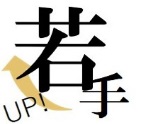 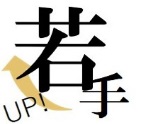 土木学会若手パワーアップ小委員会では、一般の方々に土木に興味を持っていただくことを目的にTwitterやfacebook上で「輝く若手紹介」を行なっております。第一弾「輝く若手と作業着」では最大で1万に以上の方に情報が発信され好評を得ました。そこで第二弾として、仕事にフォーカスを当てた「輝く若手とプロジェクト」の発信を予定しております。皆様のご協力よろしくおねがいします。【紹介文】（合計140文字以内）：プロジェクト名プロジェクトの概略・任意で最もやりがいを感じた瞬間、アピールしたい点など。会社名・氏名（入社年次）#輝く若手 #若手PU※氏名の紹介は任意です。「プロジェクト名」から「#輝く若手 #若手PU」までで140字以内でお願い致します。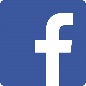 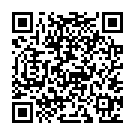 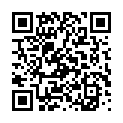 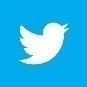 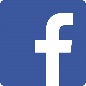 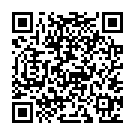 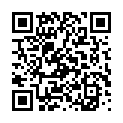 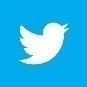 【提出先】若手パワーアップ小委員会　SNS担当
youngpu_sns@ml-jsce.jp【募集期間】2017/7/4～2017/8/14（予定）